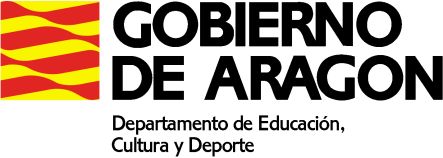 PLAN DE ACTIVIDADES DURANTE LA SUSPENSION DE LAS CLASES LECTIVAS PRESENCIALES (27 de abril a 8 de mayo de 2020)CURSO:  GRADO MEDIOMATERIA:  LENGUAPROFESOR/A:  RAQUEL BUENOMAIL de la docente: rbuenogo@educa.aragon.esACTIVIDADES SEMANAS 6 y 71.- Enviar actividades, resúmenes y redacciones de las actividades de las semanas anteriores.2.- Preguntar dudas.3.- Continuar de manera autónoma con el libro de texto (enviar respuestas y dudas, en un archivo o adjuntando una fotografía)4.- Realizar las siguientes pruebas de Grado Medio Primera sesión:  Prueba del año 2010http://fp.educaragon.org/files/GM%2011%20SOCIO%20LING%C3%9CISTICA%202010.pdfSegunda sesión:  Prueba del año 2011http://fp.educaragon.org/files/2011%20FPE%20GM%2021%20SOCIO%20LING%C3%9CISTICA.pdf5.- Sinónimoshttps://www.examendeingreso.info/2019/04/simulador-ser-bachiller-sinonimos-3.htmlhttps://www.test-oposiciones.es/sinonimos-y-antonimos/test-de-sinonimos-1/ACCESO A MATERIALES ON LINE DE DIFERENTES NIVELES Y MATERIASAcceder a la siguiente dirección: http://aula2.educa.aragon.es/moodle/Elegir una de las enseñanzas: Acceso a Grado MedioSeleccionar el botón: Entrar como invitadoUtilizar la contraseña adecuada a la enseñanza seleccionada: Acceso a Grado Medio: estuGM_15www.casacanal.es 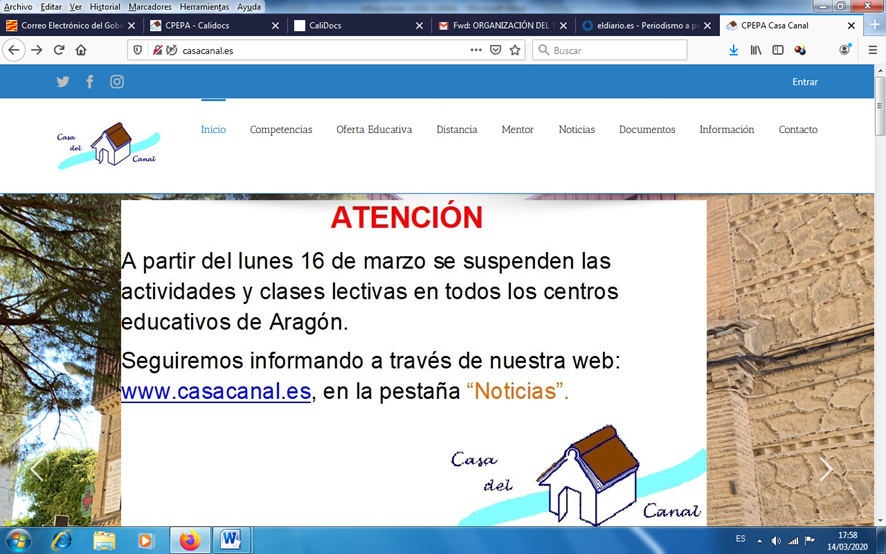 